Charting Progress – template & planning informationTo be completed several days in advance – discuss with Ian/Andrew first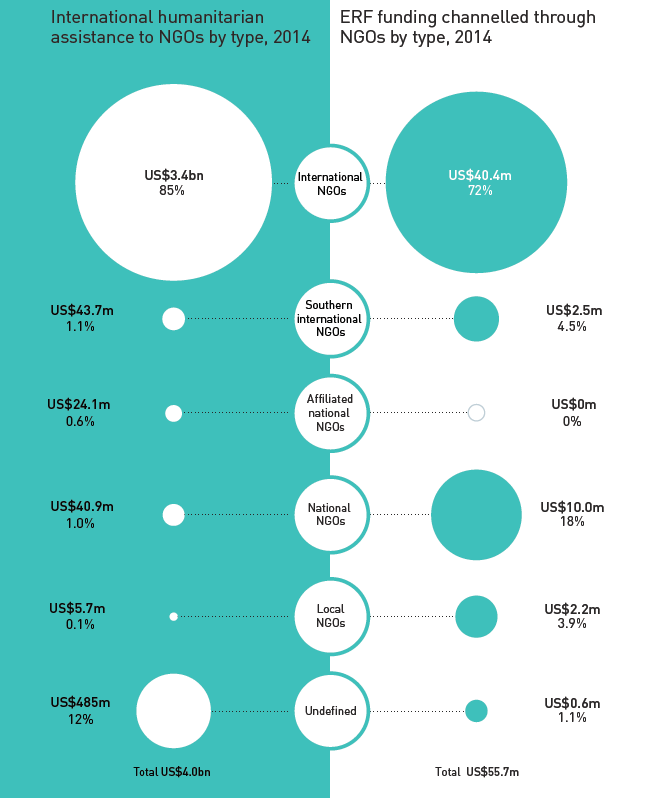 Field ContentPub dateDraft dueProgrammeTitleField ContentBrief description/ key messageTotal % of humanitarian assistance to NGOs that is channelled through local and national NGOs is falling, as is the percentage of total % HA channelled through all NGO types. Pub date (draft 2 days before)6 August 2015 AuthorSarah/CatField ContentTitle (max 55 characters) Percentage of humanitarian funding directly channelled through local and national NGOs is low, and fallingSub title (optional, max 50 characters)Field ContentIntro para (summarises key point/message) (max 250 characters)In 2014, non-governmental organisations (NGOs) overall received 18% of the total funding reported to UN Office for the Coordination of Humanitarian Affairs (OCHA)’s Financial Tracking Service (FTS). International humanitarian financing remains oriented to international humanitarian agencies and NGOs. As a result, most (85%) of the funding to NGOs in 2014 was channelled to INGOs. Body text (max 1,000 characters)Local and national NGOs together received only 1.% (US$46.million) of the total given directly to NGOs in 2014, and 0.2% of the total humanitarian assistance reported to the FTS. This total funding given directly to local and national NGOs combined has declined from a peak of US$58 million in 2011 with the total share of humanitarian funding given to local and national NGOs has also fallen halving from 0.4% in 2012. [INSERT INFOGRAPHIC HERE]The number of local and national NGOs receiving this funding has also dropped – only 16 local NGOs and 80 national NGOs were recorded by UN OCHA FTS as having received funding in 2014, which is down from 22 and 95 respectively in 2013. At the same time, the number of INGOs receiving funding grew – from 300 in 2013 to 339 in 2014.While emergency response funds (ERFs) – country-based pooled funds – were designed to be accessible to local actors, and indeed the majority of ERF funding has been channelled through NGOs over the past five years (57%), only 21.% of this was channelled through local and national NGOs in 2014. For more please see our 2015 Global Humanitarian Assistance (GHA) report.FootnotesValues are those committed/contributed (constant 2013 prices). Scaled by percentage. For NGO coding methodology , see Data & GuidesSourceDevelopment Initiatives based on UN OCHA FTS dataSuggested social media activity/ tweet textREAD: Blog > Small % of humanitarian funding is directly channelled through local and national NGOs [LINK]